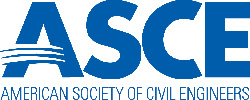 OUTSTANDING SECTION/BRANCH WEBSITE AWARDThe purpose of this award is to promote the use of a website among the Sections and Branches of the American Society of Civil Engineers. This award was formally instituted by action of the Society in 2002.The award is known as the Outstanding Section and Branch Website Award.  It is made annually to the most outstanding Section and Branch Websites of the American Society of Civil Engineers.The Award Judging Committee shall be appointed annually by the Leader Training Committee (LTC). The websites will be evaluated by October 30 in the year of the award and will be reviewed periodically throughout the year. The Judging Committee shall recommend to the LTC the winners of the award.Awards will be issued in four categories based on membership size, as follows:Very Large Sections and Branches:	>4,000Large Sections and Branches:	1,501-4,000Medium Sections and Branches:	501-1,500Small Sections and Branches:	<501One nominee will be selected to win the award from each award category, and up to two Letters of Commendation per category may be issued at the discretion of the LTC. Award and letter recipients will be determined based on the judges’ scores. In the event of a tie, preference will be given to Sections or Branches who did not win previous years’ awards.The evaluation process and scoring are based on three major areas of consideration. These include – Web Content and Accuracy, Web Format and Navigation, and Special Features and Interaction. See the Award Evaluation Form for more detail.The award will be presented to the winning Sections and Branches at the annual Multi-Region Leadership Conferences.